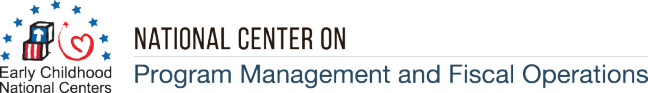 OMB Control Number: 	0970-0401   Expiration Date:    	5/31/2021  PMFO Webinar Feedback SurveyThank you for participating in the [webinar name]. To help ensure the quality of our services, we ask that you complete the following feedback survey. This brief survey is voluntary and all feedback will be kept private. To further protect your privacy please refrain from including personally identifiable information in open-ended responses. Please note that some survey items use a multi-point scale. If you are taking the survey on your phone, you may have to scroll down to see the entire scale. When finished, click the "Submit" button at the bottom of the final page to record your responses. You are free to move throughout the survey and change responses until you click "Submit". You will then be taken to a form to generate a certificate of participation.THE PAPERWORK REDUCTION ACT OF 1995 (Pub. L. 104-13)Public reporting burden for this collection of information is estimated to average approximately 5 minutes per response, including the time for reviewing instructions, gathering and maintaining the data needed, and reviewing the collection of information.An agency may not conduct or sponsor, and a person is not required to respond to, a collection of information unless it displays a currently valid OMB control number.Q1. What is your primary organizational affiliation?Head Start / Early Head Start granteeHS / EHS Childcare Partnership granteeChild care program (non-Head Start)Federal / Regional OfficeRegional Training / Technical Assistance NetworkOther ______________________Q2. What is your primary role within your organization?DirectorAssistant Director / Associate DirectorCFOBoard of Directors / Tribal Council Manager / CoordinatorFamily Advocate / Family Services Policy CouncilFederal / Regional Office Staff (specify title) __________________Regional Training / Technical Assistance Network Staff (specify title) ____________________Other ____________________Q3. How many years have you served in this role?Less than 1 year1 to 4 years5 to 9 years10 or more yearsQ4. Did you participate in today’s webinar as an individual or as part of a group?IndividualGroupQ5. [For those who participated as part of a group]  How many members were in your group?Q6. Please select your level of agreement with the following statements about the webinar:Q7. Please let us know whether you found the content presented in this webinar to be too simple, too advanced, or just about right.Far too advancedA bit too advancedAbout rightA bit too simpleFar too simpleQ8. Before this training, my knowledge of the content/topics addressed can be best described as…No knowledgeMinimal knowledgeModerate knowledgeA high level of knowledgeQ9. After this training, my knowledge of the content/topics addressed can be best described as…No knowledgeMinimal knowledgeModerate knowledgeA high level of knowledgeQ10. Please identify one concept or skill you learned that you will use in your work.Q11. Is there anything that you expected to learn in the webinar that you didn’t?Q12. Please select your level of agreement with the following statements about the webinar's presenters and materials:* Two of these four items will be randomly chosen for each participant using our survey program’s random question generator. Q13. Please select your level of agreement with the following statements about the webinar format and logistics:Q14. I was satisfied with the overall quality of this webinar.Strongly agreeAgreeDisagreeStrongly disagreeQ15. [For those who disagree or strongly disagree]  What about the webinar detracted from your satisfaction?Q16. Would you recommend this webinar to your peers?YesYes, with reservationsNoQ17. How could this webinar be more inclusive of or responsive to diverse audiences?Q18. Other comments:Strongly agreeAgreeDisagreeStrongly disagreeDon't know / NAThe webinar deepened my knowledge of the topics presented.The content of the webinar was relevant to my work.The information presented was respectful, non-judgmental, and supportive of diverse populations (i.e., free from stereotypes or bias).The content of the webinar was inclusive of diverse cultural experiences and backgrounds.The webinar provided me with knowledge of available resources.I learned something during this webinar that I plan to use in my work.I plan to share the information received during the webinar with others.Strongly agreeAgreeDisagreeStrongly disagreeDon't know / NAThe presenter(s) were knowledgeable in the content area(s).*The presenter(s) were responsive to participants’ questions.*The presenter(s) were effective in engaging participants.*I found the presentation materials easy to read and understand.*The resources provided during the training were relevant and useful for my work.The presenter(s) conveyed important constructs effectively.Strongly agreeAgreeDisagreeStrongly disagreeDon't know / NAThe webinar was free of any audio issues.The webinar was free of any visual issues.The process for joining the webinar was clear.The presenters utilized functions that allowed participants to ask questions and participate (e.g., polling, chat, status icons).